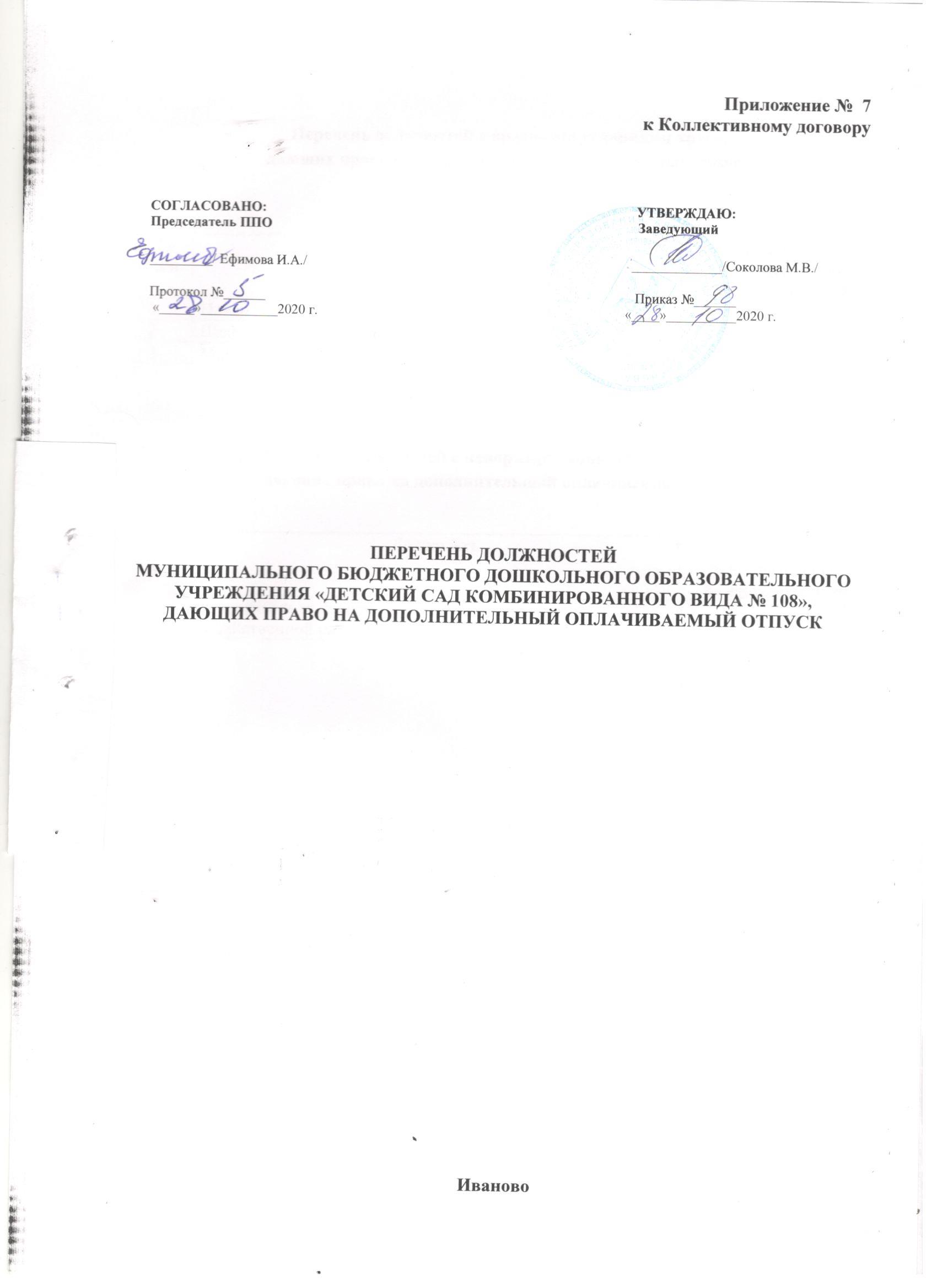 Перечень должностей с вредными условиями труда,дающих право на дополнительный оплачиваемый отпускПеречень должностей с ненормированным рабочим днем,дающих право на дополнительный оплачиваемый отпуск№ п/пДолжностьКоличество дополнительных календарных дней1Повар 72Шеф-повар73Машинист по стирке и ремонту спецодежды7№ п/пДолжностьКоличество дополнительных календарных дней1Заместитель заведующего по административно-хозяйственной работе3